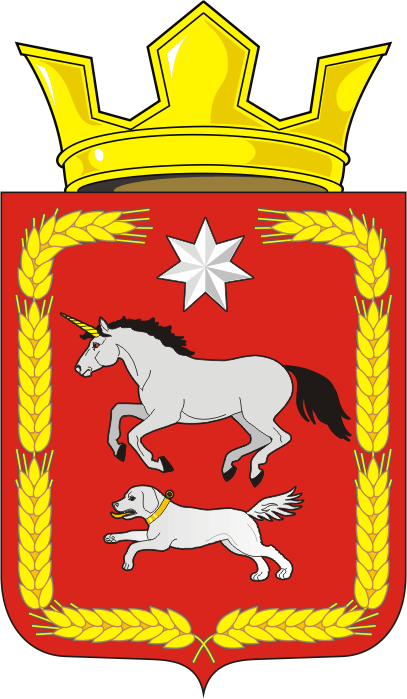 СОВЕТ ДЕПУТАТОВ муниципального образования КАИРОВСКИЙ СЕЛЬСОВЕТ саракташскОГО районА оренбургской областиЧЕТВЕРТЫЙ созывР Е Ш Е Н И Етридцать девятого очередного заседания Совета депутатовмуниципального образования Каировский сельсоветчетвертого созыва26 марта 2024 года                     с.Каировка                                    № 159Об утверждении Порядка утверждения перечня объектов, входящих в состав имущества, находящегося в собственности муниципального образования Каировский сельсовет Саракташского района Оренбургской области и подлежащего передаче в концессию Руководствуясь статьями 14, 50, 51 Федерального закона от 06.10.2003 № 131-ФЗ «Об общих принципах организации местного самоуправления в Российской Федерации», Федеральным законом от 21.07.2005 № 115-ФЗ «О концессионных соглашениях», Уставом муниципального образования Каировский сельсовет Саракташского района Оренбургской областиСовет депутатов Каировского сельсоветаР Е Ш И Л :1. Утвердить Порядок утверждения перечня объектов, входящих в состав имущества, находящегося в собственности муниципального образования Каировский сельсовет Саракташского района Оренбургской области и подлежащего передаче в концессию согласно приложения.2. Настоящее решение вступает в силу со дня его официального опубликования и подлежит размещению на официальном сайте муниципального образования Каировский сельсовет Саракташского района Оренбургской области. 3. Контроль за исполнением данного решения возложить на постоянную комиссию Совета депутатов сельсовета по бюджетной, налоговой и финансовой политике, собственности и экономическим вопросам, торговле и быту, сельскому хозяйству (Шлома Л.Н.)Председатель Совета депутатов сельсовета                         О.А. ПятковаГлава муниципального образования Каировский сельсовет                                                        А.Н.ЛогвиненкоПорядокутверждения перечня объектов, входящих в состав имущества, находящегося в собственности муниципального образования Каировский сельсовет Саракташского района Оренбургской области и подлежащего передаче в концессию1. Общие положенияНастоящий Порядок устанавливает порядок утверждения перечня  имущества, находящегося в собственности муниципального образования Каировский сельсовет Саракташского района Оренбургской области и  подлежащего передаче в концессию.2. Полномочия органов местного самоуправления	1. Совет депутатов муниципального образования Каировский сельсовет Саракташского района рассматривает и утверждает перечень муниципального имущества, подлежащего передаче в концессию, представленный администрацией муниципального образования Каировский сельсовет Саракташского района в соответствии с настоящим Порядком.	2. Глава муниципального образования Каировский сельсовет Саракташского района:	1) руководит работой администрации по вопросу передачи объектов,  входящих в состав имущества, находящегося в собственности муниципального образования Каировский сельсовет Саракташского района (далее - муниципальное имущество) концессионерам на условиях концессионного соглашения;2) представляет Совету депутатов муниципального образования Каировский сельсовет Саракташского района проект решения об утверждении перечня муниципального имущества, подлежащего передаче в концессию;3) принимает решение о заключении концессионного соглашения,  в том числе утверждает конкурсную документацию, порядок заключения концессионного соглашения, состав конкурсной комиссии;4) осуществляет контроль за процессом передачи муниципального имущества в концессию;5)  представляет по запросам Совета депутатов муниципального образования Каировский сельсовет Саракташского района информацию о проведенных проверках соблюдения концессионерами условий концессионных соглашений в сроки и по форме, установленными соответствующими запросами.3. Порядок разработки и утверждения перечня муниципального имущества	1. Подготовка перечня муниципального имущества, предполагаемого к передаче в концессию, осуществляется администрацией муниципального образования Каировский сельсовет Саракташского района, в сроки установленные законодательством Российской Федерации.	2. Предложения о передаче в концессию муниципального имущества с обоснованием целесообразности могут исходить от депутатов Кировского  сельсовета, администрации Каировского сельсовета, организаций всех форм собственности, физических лиц, зарегистрированных в качестве индивидуальных предпринимателей.	3. Перечень должен содержать наименование объектов соответствующего назначения, установленного статьей 4 Федерального закона «О концессионных соглашениях» от 21.07.2005 № 115-ФЗ.4. Администрация муниципального образования Каировский сельсовет Саракташского района обобщает все поступившие предложения, дает им правовую и экономическую оценку, дополняет своими предложениями с учетом требований  Федерального закона «О концессионных соглашениях» от 21.07.2005 № 115-ФЗ.5. Совет депутатов муниципального образования Каировский сельсовет Саракташского района рассматривает представленный перечень и утверждает его на очередном заседании.6. Утвержденный Советом депутатов муниципального образования Каировский сельсовет Саракташского района перечень муниципального имущества, а также внесенные в него изменения и дополнения, подлежат опубликованию на официальном сайте администрации муниципального образования Каировский сельсовет Саракташского района: http://admkairovka.ru    и  на официальном сайте в сети «Интернет»  по адресу: torgi.gov.ru.	7. Перечень муниципального имущества, подлежащего передаче в концессию, может дополняться путем внесения соответствующих изменений в решение об утверждении перечня имущества, находящегося в муниципальной собственности, подлежащего передаче в концессию.Разослано: администрации района, прокурору района, официальный сайт сельсовета, информационный бюллетень «Каировский сельсовет», в делоПриложениек решению Совета депутатов Каировского сельсоветаСаракташского районаОренбургской областиот 26.03.2024  №159